CNU 2019 L’AQUILA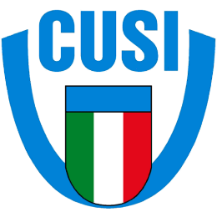 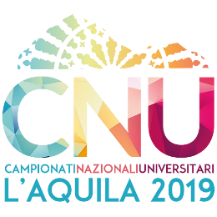 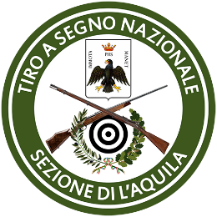 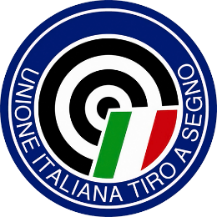 TIRO A SEGNOTSN L’AQUILA 21-23 MAGGIO 2019CLASSIFICA C10 A SQUADRE1° CUS MILANO     	1804,42° CUS SASSARI    	1679,13° CUS PADOVA   	1203,84° CUS MO.RE     	1162,45° CUS VERONA 	618,86° CUS PARMA 	616,67° CUS ROMA 		611,88° CUS UDINE 		600,29° CUS LECCE 		588,110° CUS L’AQUILA 	573,5